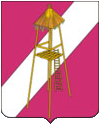 АДМИНИСТРАЦИЯ СЕРГИЕВСКОГО СЕЛЬСКОГО ПОСЕЛЕНИЯ КОРЕНОВСКОГО РАЙОНАПОСТАНОВЛЕНИЕ16 ноября 2013 года                                                                              №  155Об утверждении среднесрочного финансового плана Сергиевского сельского поселения Кореновского района на 2014-2016 годыВ соответствии со статьей 157 Бюджетного кодекса Российской Федерации  п о с т а н о в л я ю : 1. Утвердить среднесрочный финансовый план Сергиевского сельского поселения Кореновского района на 2014-2016 годы (прилагается).2. Настоящее постановление вступает в силу со дня подписания и подлежит обнародованию в установленном порядке.Глава Сергиевского  сельского поселенияКореновского района		  	    			            	С.А.БасеевПроект подготовлен и внесен:финансовым отделом администрацииСергиевского  сельского поселенияначальник финансового отдела                                                           Л.Г.БундюкГлава Сергиевскогосельского поселенияКореновского района                                                                                    С.А.БасеевПРИЛОЖЕНИЕУТВЕРЖДЕНпостановлением администрации Сергиевского сельского поселения от 16.11.2013 № 155Среднесрочный финансовый план Сергиевского сельского поселения Кореновского района на 2014-2016 годыСреднесрочный финансовый план Сергиевского сельского поселения Кореновского района на 2014-2016 годыСреднесрочный финансовый план Сергиевского сельского поселения Кореновского района на 2014-2016 годыСреднесрочный финансовый план Сергиевского сельского поселения Кореновского района на 2014-2016 годыСреднесрочный финансовый план Сергиевского сельского поселения Кореновского района на 2014-2016 годыОсновные параметры среднесрочного финансового плана на 2014-2016 годы (тыс.рублей)Основные параметры среднесрочного финансового плана на 2014-2016 годы (тыс.рублей)Основные параметры среднесрочного финансового плана на 2014-2016 годы (тыс.рублей)Основные параметры среднесрочного финансового плана на 2014-2016 годы (тыс.рублей)Основные параметры среднесрочного финансового плана на 2014-2016 годы (тыс.рублей)Таблица 1№п/пПараметры2014 годПлановый периодПлановый период№п/пПараметры2014 год2015 год2016 год1Местный бюджет (бюджет Сергиевского сельского поселения Кореновского района1.1Прогнозируемый общий объем доходов11701,312024,512359,51.2Прогнозируемый общий объем расходов11701,312024,512359,51.3Нормативы отчислений от налоговых доходов в местный бюджетНалог на доходы физических лиц1840,01900,01820,0Доходы от оплаты акцизов на ГСМ1972,71847,82032,6Единый сельхозналог800,01000,01200,0Налог на имущество физических лиц420,0450,0460,0Земельный налог4200,04500,04500,0Государственная пошлина64,050,050,0Доходы, получаемые в виде арендной платы за земельные участки520,0450,0450,0Доходы от сдачи в аренду имущества410,0430,0450,0Дотации бюджетам поселений на выравнивание уровня бюджетной обеспеченности1278,51200,01200,0Субвенции бюджетам поселений на осуществление полномочий по первичному воинскому учету192,2192,6192,6Субвенции бюджетам поселений на выполнение переданных  полномочий субъектов РФ3,94,14,31.4Дефицит(+),профицит(+)0001.5Верхний предел муниципального внутреннего долга по состоянию1 января 2014 года0,001 января 2015года0,001 января 2016 года0,00Таблица 2Таблица 2№ п/пНаименование главного распорядителяВед.РЗПРЦСРВР2014 годПлановый периодПлановый период№ п/пНаименование главного распорядителяВед.РЗПРЦСРВР2014 год2015 год2016 год1Администрация Сергиевского сельского поселения Кореновского района99201025120001100500,0500,0500,02-/-/-992010452200011002710,02950,03000,03-/-/-99201045220001200480,0450,0450,04-/-/-99201045220001800150,0150,0150,05-/-/-992010452260192003,94,14,36-/-/-9920106572000150040,740,740,77-/-/-99201078510019500189,70200,08-/-/-9920111523001080010,010,010,09-/-/-99201135240022200100,0100,0120,010-/-/-99201135240020200100,0100,0120,011-/-/-99201135240030200100,0100,0100,012-/-/-9920113011000020061,270,070,013-/-/-9920113021000020010,010,010,014-/-/-9920113141000020080,0100,0100,015-/-/-992011316100002005,05,05,016-/-/-99202035550001100192,2192,6192,617-/-/-9920309536000150075,075,075,018-/-/-9920309539001820020,0020,0020,0019-/-/-99203090310000200125,0125,0130,0020-/-/-9920309041000020025,025,025,021-/-/-9920309051000020025,025,025,022-/-/-99204090610000200150,0150,0150,023-/-/-992040954900002001992,71847,82032,624-/-/-9920410071000020070,080,080,025-/-/-992041208100002005,05,05,026-/-/-9920412543003820050,050,050,027-/-/-9920412543003020020,020,020,028-/-/-99205020910000200200,0250,0250,029-/-/-99205035610001200100,0120,00100,030-/-/-9920503101000020050,050,050,031-/-/-99205031110000200200,0300,0200,032-/-/-9920503563000320010,0010,0010,0033-/-/-9920503564000420010,0010,0010,0034-/-/-99205035650005200295,9539,3489,335-/-/-9920707574001020060,0060,0060,0036-/-/-992080181200026002300,02300,02300,037-/-/-99208018220002600760,0760,0795,038-/-/-9920801121000060065,050,030,039-/-/-99208011310000600130,0140,0150,040-/-/-9920804151000020030,030,030,041-/-/-99211026120002200200,00200,00200,00итого11701,312024,512359,5